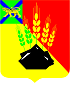 ДУМАМИХАЙЛОВСКОГО МУНИЦИПАЛЬНОГО  РАЙОНА  Р Е Ш Е Н И Е с. МихайловкаО внесении изменений в решение  Думы Михайловского муниципального района от 30.11.2022 № 282 «О порядке представления гражданами,  претендующими на замещение должностей  муниципальной службы органов местного самоуправления Михайловского муниципального района, и муниципальными служащими органов местного самоуправления Михайловского муниципального района сведений о доходах, расходах, об имуществе и обязательствах имущественного характера своих, супруги (супруга) и несовершеннолетних детей»                                                                Принято Думой Михайловского                                                                муниципального района                                                                от  31.08.2023 г.  № 357               В соответствии с  Федеральными  законами   от  02.03.2007  № 25-ФЗ  «О муниципальной службе в Российской Федерации»,  от 25.12.2008  № 273-ФЗ «О противодействии коррупции»,  от 03.12.2012 № 230-ФЗ «О контроле за соответствием расходов лиц, замещающих государственные должности, и иных лиц их доходам», Законом Приморского края от 04.06.2007 № 82-КЗ «О муниципальной службе в Приморском крае», по предложению прокуратуры Михайловского района от 18.07.2023 № 22-4-2023, руководствуясь Уставом Михайловского муниципального района 1. Внести следующие изменения в   Положение о порядке представления гражданами, претендующими на замещение должностей муниципальной службы  органов  местного  самоуправления   Михайловского муниципального района, и муниципальными служащими органов местного самоуправления Михайловского муниципального района сведений о доходах, расходах, об имуществе и обязательствах имущественного характера своих, супруги (супруга) и несовершеннолетних детей, утвержденное решением Думы Михайловского муниципального района от 30.11.2022 № 282 (далее  Положение):В п.2 Положения слово «, акций» исключить.          2. Настоящее решение вступает в силу после опубликования. Глава Михайловского муниципального  района -	             Глава администрации района                                                             В.В. Архиповс. Михайловка№ 357-НПА